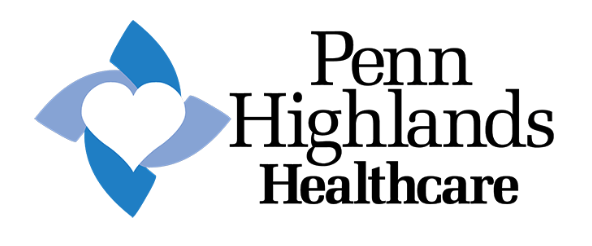 Matthew Varacallo MD145 Hospital Avenue
Suite 301
DuBois, PA 15857
814-375-6200Post-operative Appointment FormSurgery: Trigger Finger ReleaseDate of surgery: September 17, 2019You have a follow-up appointment with Dr. Matt Varacallo (or one of his assistants) at __________  on    _________________If you have any questions/concerns regarding your appointment, or need to re-schedule your appointment, please call the office at 814-375-6200.